Pressemitteilung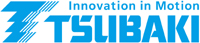 Gilching, 03.12.2018Kurzfassung:Große BrüderBei regelmäßiger Prüfung der Kettentriebe in Anlagen lassen sich durch einen rechtzeitigen Austausch der darin verbauten Rollenketten unerwartete Ausfälle vermeiden. TSUBAKI hat für die Wartung solcher Kettentriebe sein Programm an Kettenverschleißlehren um große Größen erweitert. Die neuen Kettenverschleißlehren wurden für die BS-Größen RS20B bis RS48B und die ANSI-Größen RS100 bis RS240 aufgelegt. Sie ergänzen das BS und ANSI-Set mit den Größen RF06B bis RS16B und RS35 bis RS80. Die Kettenverschleißlehren erfüllen die höchsten Qualitätsanforderungen und sind korrosionsbeständig. Ihre robuste Konstruktion gewährleistet jederzeit eine genaue Messung über eine lange Lebensdauer. Alle Kettenverschleißlehren sind auch einzeln erhältlich.Bild:Verschleisslehre-gross1.jpg: TSUBAKIS Kettenverschleißlehren gibt es jetzt auch für große Kettengrößen.
Kontakt:TSUBAKI Deutschland GmbH, Münchner Straße 135, 85774 Unterföhring	
Tel.: +49 (0) 89 2000 133 80, Fax: +49 (0) 89 95 84 67 60				E-Mail: antriebstechnik@tsubaki.de, Web: http://tsubaki.deBei Veröffentlichung erbitten wir je ein Belegexemplar.-------------------------------------------------------------------------------------------------------------------------------------------------------------- Presse Service Büro GbR, Strogenstraße 16, 85465 Langenpreising, Tel.: +49 8762 7377 532
Fax: +49 8762 7377 533, E-Mail: angela.struck@presseservicebuero.de, www.presseservicebuero.de